Stevens Institute of TechnologySchool of BusinessAACSB
ASSURANCE OF LEARNING PLANMaster of Science in Financial Engineering (FE)April, 2021 Table of Contents1.  Introduction And Overview Of FE Masters	32.  OVERVIEW OF FE Masters ASSURANCE OF LEARNING PLAN	53.  FE Masters Assurance Of Learning Assessment Plan	74.  FE Masters Curriculum Alignment Map	8 5.   Ethics Table Thread ……………………………………………………………………6.   Global Table Thread …………………………………………………………………...7.  FE Masters Learning Goals, Objectives And Rubrics	20Learning Goal 1:  Communicate effectively in writing and oral presentations.	20Learning Goal 2: Students can interact effectively in teams.	27Learning Goal 3: Students will achieve mastery of the foundational computational methods required for derivative pricing in Financial Engineering	29Learning Goal 4:  Students will achieve mastery of the foundational computational methods required for derivative pricing in Financial Engineering	208. Results of AACSB Learning Goal Assessments	331.  INTRODUCTION AND OVERVIEW OF FE Masters DEGREETo be filled out2.  OVERVIEW OF FE Masters ASSURANCE OF LEARNING PLAN School of Business Vision
To be a leading business school widely recognized for superior technology-focused and student-centric educational programs and research.Masters of Financial Analytics (FA) VisionTo be recognized as a world-class program in Financial Engineering education and research.The structure of the goals will remain the same across all programs:Soft SkillsGoal 1	Will communicate effectively in writing and oral 			          presentationGoal 2	Will be able to interact effectively in teamsCritical thinking and integrative skillsGoal 3	Will be able to formulate and articulate plans to align business and IT We added several specific competencies, detail the indirect measures we use to assess the competencies and, how to track these when we discuss the goals in section 7.Table 1: MS in Financial Engineering Learning GoalsWe added several specific competencies, detailed the indirect measures to assess the competencies and, how to track these when we outline the goals in section 7. 3.  FE ASSURANCE OF LEARNING ASSESSMENT PLANTable 2: FE ASSURANCE OF LEARNING ASSESSMENT PLAN - GOALS 1 through 44.  FE CURRICULUM ALIGNMENT MAPTable 3: FE Curriculum Alignment Map – Goals 1 Through 4	Ethics and global threads appear next 5. Ethics Thread Fall 2021The FE Masters Program also takes great effort to address the importance of Business Ethics. Our students complete an ethics quiz, and in addition the following table shows the courses where ethics is explicitly addressed. 6. Global  Thread – Fall 2021Another thread that runs through the FE Masters Program are global considerations. Following is a chart that maps our courses to global coverage using the legend below. Legend – Entirely Global Content				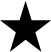  – Significant parts are global				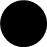  – Some global content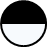 7. Masters of Financial Analytics (FE) LEARNING GOALS, OBJECTIVES AND RUBRICSGoal 1: Objectives and TraitsExplanation for indirect measurements: Indirect measurements will be taken at periodic intervals. Depending on the measurement chosen a diagnostic tool will be selected for analysis.One option is observations. Other options include exist surveys.LEARNING GOAL #2 – Goal and Objectives using the Automated Team SurveySee traits lower downIn addition, there are specific competencies that are needed in teamwork that this goal will address. The skills that are targeted are task management skills, and relationship management skills. Task management skills include: clarifying roles and responsibilities of others; suggesting new approaches to solving problems; defining task priorities for work sessions and or projects. Relationship management skills include: working towards solutions and compromises that are acceptable to all involved; reinforcing the contributions of others; encouraging ideas and opinions even when they differ from his/her own.Explanation for indirect measurements: Indirect measurements will be taken at periodic intervals. Depending on the measurement chosen a diagnostic tool will be selected for analysis.One possibility is interviews. Other options include exist surveys.RUBRICObjective 1: Students will be able to facilitate task accomplishment within the context of project teams Objective 2: Students will be able to facilitate relationship building within the context of project teams.LEARNING GOAL # 3:  Objectives and Traits Explanation for indirect measurements:Indirect measurements will be taken at periodic intervals. Depending on the measurement chosen a diagnostic tool will be selected for analysis.RUBRICSLEARNING GOAL # 4:  Objectives and Traits Explanation for indirect measurements:Indirect measurements will be taken at periodic intervals. Depending on the measurement chosen a diagnostic tool will be selected for analysis.RUBRICS8.  RESULTS OF AACSB LEARNING GOAL ASSESSMENTS The results of the initial learning goal assessments carried out to date are included below. ExplanationEach learning goal has a number of learning objectives and performance on each objective is measured using a rubric that in turn contains a number of desired “traits”.  Students are scored individually on each trait. The grading sheets for each student are used to develop a Summary Results Sheet for each learning goal objective.  A selection of these Summaries is included below.The first table in the Summary Results Sheet for a learning objective and trait gives the counts of students falling in each of the three categories:- Does not meet expectations
- Meets expectations
- Exceeds expectationsThe right-hand column in the table is used to record the average score of the students on each trait. This table provides an indication of the relative performance of students on each trait.The second table on each sheet provides the counts of students who fall in each of the above three categories for the overall learning objective.The person doing the assessment provides explanatory comments and recommendations on the bottom of the Results Summary Sheet. The recommendations suggest content or pedagogy changes for the next time the course is given.Additionally, as described above, indirect measurements will be taken at periodic intervals for all goals. Depending on the measurement chosen a diagnostic tool will be selected for analysis. For Goal 1, communication skills, one option is observations. Other options include exist surveys.Further, one option for indirect measures for Goal 2 teamwork skills include interviews. Other options include exist surveys. For Goals 3 and 4, this could include: competitions, exit surveys, alumni surveys, advisory council feedback, employer input, career fair feedback, focus groups, interviews School of BusinessRESULTS OF AACSB LEARNING GOAL Direct ASSESSMENTHere the results for Fall 2021 will appear by learning goal for example: Our students will communicate effectively in written and oral communications.LEARNING OBJECTIVE #1: 
Students will be able to write effectively.ASSESSMENT DATE: 
 ASSESSOR: 
NUMBER OF STUDENTS & COURSE:
 		COMMENTS: REMEDIAL ACTIONS: LEARNING OBJECTIVE #2: 
Students will be able to deliver presentations effectively.ASSESSMENT DATE: 
ASSESSOR: 
NUMBER OF STUDENTS & COURSE: 
COMMENTS: REMEDIAL ACTIONS: LEARNING GOAL #: 2 Our students will interact effectively in teams.LEARNING OBJECTIVE # 1:  Students will be able to facilitate task accomplishment (team leadership) within the context of project teamsASSESSMENT DATE:	 		   ASSESSOR:    NO. OF STUDENTS TESTED: __ with all data available.       Course: BT 330COMMENTS:  REMEDIAL ACTIONS:  LEARNING OBJECTIVE # 2:  Students will be able to facilitate relationship building (team facilitation) within the context of project teams.ASSESSMENT DATE:  		   ASSESSOR:    NO. OF STUDENTS TESTED: __ with all data available.   Course: BT 330CreditsCoursesFA Masters3010MS in Financial EngineeringFE-1: Students can communicate effectively in written and oral presentations.                     FE-2: Students can interact effectively in teams.FE-3: Students will achieve mastery of the foundational computational methods required for derivative pricing in Financial Engineering.FE-4: Students will achieve mastery in advanced derivativesLEARNING GOALWhere and when measured? How measured?Criterion 1.  Students will communicate effectively in oral and written presentations. Assessed in the fall semester in FE620 Pricing and Hedging where they are required to present their results in both written and oral forms.Both the written and oral presentations are graded by the instructors of the course. Evaluated by CAL, the instructor of FE620 will coordinate.  Obj. 1 passed at 50%, Obj. 2 passed at >40%2.  Students will be able to interact effectively in teams Assessed in the spring in FE 630 Portfolio Theory and Applications where students work in groups for the final projectThe final project is done in groups, so their performance in the group is tied directly to the grade received on this final. Student team evaluationPassed at 60%3.  Students will achieve mastery of the foundational computational methods required for derivative pricing in Financial Engineering.Assessed in the spring in FE 621 Computational Methods in Finance.  Assignments, exams, and quizzes over the course of the semester.  Passed at 60%4.  Students will achieve mastery in advanced derivatives Assessed in the fall in FE 680 Advanced Derivatives  Assessed from assignments submitted in FE680Passed at 50% for both Objectives 1 and 2Goals/Required FA Courses 1: Students can communicate effectively in oral and written presentations.                        2: Students can interact effectively in teams3:  Students will achieve mastery of the foundational computational methods required for derivative pricing in Financial Engineering.4. Students will achieve mastery in advanced derivativesFE 610 Stochastic Calculus for FinanceProvides underlying theory for understanding many methodsProvides underlying theory for understanding many methodsFE 620 Pricing and HedgingWork done in teams in this course for a final project and final presentations evaluatedStudents work in teamsProvides underlying theory for understanding many methodsProvides underlying theory for understanding many methodsFE 621 Computational Methods in FinanceCore Focus of this courseProvides underlying techniques for implementing methodsFE 630 Portfolio Theory and ApplicationsStudents write a report and do a presentation Students work on a project together in this courseSimulations and optimizationsFE 680 Advanced DerivativesStudents use some of these techniques in this courseCore Focus of this courseFE 800 Project in Financial EngineeringStudents are expected to write a report about their work and then present their resultsStudents work in teamsUtilizes everything from the programUtilizes everything from the programFE 530 Into to Financial EngineeringSets foundationsSets foundationsFE 535 Intro Financial Risk ManagementStudents provide market briefings as a teamStudents provide market briefings as a teamPerformance evaluations, back-testing and simulationsFA 540 Probability Theory for FESets foundationsSets foundationsFE 543 Intro to Stochastic Calculus for FinanceProvides underlying theory for understanding many methodsProvides underlying theory for understanding many methodsFE545 Design Pattern Derivative PriceProjects as part of the courseUseful in pricing derivativesFE 570 Market Microstructure Trading StrategiesWritten reportsProject where they work in teamsFE 622 Simulation Methods in Computational FinanceApplies techniques learned in 621Used to price advanced derivativesFE 625 Emerging Markets: Risks and ModelsFE 635 Financial Enterprise Risk EngineeringExpands on derivative pricing techniquesFE 655 Systemic Risk and Financial EngineeringImproves on existing skillsFE 670 Algorithmic Trading StrategiesWritten reportsProject where they work in teamsFE 900 Master’s Thesis in FENecessary for ThesisDepends on the thesis how much this is represented, but most will contain some elements.Depends on the thesis how much this is represented, but most will contain some elements.Goals/Students are aware of social responsibilities in a business environment and can reason about ethical issues.Academic/Professional IntegrityResponsible/Objective representation of dataBusiness and Social ethicsEnvironmental Social Governance (ESG) principles of investmentCourseLegendNotesAll courses Based on mathematics and computer science so are fundamentally universal courses.FE535, FE625, FE635, FE655Risk analysis includes foreign markets, including emerging marketsFE570, FE670Portfolios potentially consist of global assetsFE630Investment principles for global portfoliosFE800Projects involve many different components, including global concernsLearning Goal 1:  Communicate effectively in writing and oral presentations.Learning Goal 1:  Communicate effectively in writing and oral presentations.Learning Goal 1 has 2 Objectives, as follows: Learning Goal 1 has 2 Objectives, as follows: Objective 1:Students will be able to write effectively.TraitsTrait 1:Logical flowTrait 2:Grammar and sentence structureTrait 3:Spelling and word choiceTrait 4:Development of ideasObjective 2:Students will be able to deliver presentations effectively.TraitsTrait 1:Organization and logicTrait 2:Voice qualityTrait 3:Physical presenceTrait 4:Use of slides to enhance communicationsTrait 5:Transitions/ Time Management/ Q/ALearning Goal 1RubricLearning Goal 1RubricLearning Goal 1RubricLearning Goal 1RubricLearning Goal 1RubricLearning Goal 1RubricLearning Goal 1RubricLearning Goal 1RubricLearning Goal 1RubricBSB – 1BSB – 1Students can communicate effectively in writing and oral presentationsStudents can communicate effectively in writing and oral presentationsStudents can communicate effectively in writing and oral presentationsStudents can communicate effectively in writing and oral presentationsStudents can communicate effectively in writing and oral presentationsStudents can communicate effectively in writing and oral presentationsStudents can communicate effectively in writing and oral presentationsObjective 1: Students will be able to write effectively Objective 1: Students will be able to write effectively Objective 1: Students will be able to write effectively Objective 1: Students will be able to write effectively Objective 1: Students will be able to write effectively Objective 1: Students will be able to write effectively Objective 1: Students will be able to write effectively Objective 1: Students will be able to write effectively Objective 1: Students will be able to write effectively TraitPoorPoorPoorGoodGoodExcellentValue0005510Trait 1:Trait 1:Logical flowUnclear introduction or conclusion. Does not use a sequence of material to lead reader through the paper. Draws illogical conclusionsUnclear introduction or conclusion. Does not use a sequence of material to lead reader through the paper. Draws illogical conclusionsUnclear introduction or conclusion. Does not use a sequence of material to lead reader through the paper. Draws illogical conclusionsDevelops ideas through effective use of paragraphs, transitions, opening and concluding statements. Generally well structured to suggest connection between sub-topics.Develops ideas through effective use of paragraphs, transitions, opening and concluding statements. Generally well structured to suggest connection between sub-topics.Maintains clear focus, uses structure to build the paper's conclusions. Presents analysis using sequence of ideas, clarity of flow and continuous voice or point of view.Trait 2:Trait 2:Grammar and sentence structureFrequently uses inappropriate grammar and incomplete or poorly structured sentences which interfere with comprehension.Frequently uses inappropriate grammar and incomplete or poorly structured sentences which interfere with comprehension.Frequently uses inappropriate grammar and incomplete or poorly structured sentences which interfere with comprehension.Generally complies with standard English and grammar and sentence usage.Generally complies with standard English and grammar and sentence usage.Sophisticated use of English language, using varied sentence structured, phrasing and cadence. Grammar is error-freeTrait 3:Trait 3:Spelling and word choiceFrequent misspellings. Poor or limited choice of words for expression ideas.Frequent misspellings. Poor or limited choice of words for expression ideas.Frequent misspellings. Poor or limited choice of words for expression ideas.Has proofread or checked spelling, and uses vocabulary correctly. Minor errors.Has proofread or checked spelling, and uses vocabulary correctly. Minor errors.Demonstrates good use of words to support written expression of topic. Spelling is error-free.Trait 4:Trait 4:Development of ideasMany unsupported statements offered. Uses flawed or unclear reasoning.Many unsupported statements offered. Uses flawed or unclear reasoning.Many unsupported statements offered. Uses flawed or unclear reasoning.Most statements supported, ideas explained with examples and written with sufficient explanation.Most statements supported, ideas explained with examples and written with sufficient explanation.Shows thoughtful reasoning and explores alternatives. Uses existing, supported ideas to develop well-formed, readable output.Criterion:Does not meet expectations: 0 – 15;  Meets: 16-30 ;  Exceeds: 31-40 Does not meet expectations: 0 – 15;  Meets: 16-30 ;  Exceeds: 31-40 Does not meet expectations: 0 – 15;  Meets: 16-30 ;  Exceeds: 31-40 Does not meet expectations: 0 – 15;  Meets: 16-30 ;  Exceeds: 31-40 Does not meet expectations: 0 – 15;  Meets: 16-30 ;  Exceeds: 31-40 Does not meet expectations: 0 – 15;  Meets: 16-30 ;  Exceeds: 31-40 Does not meet expectations: 0 – 15;  Meets: 16-30 ;  Exceeds: 31-40 Objective 2Students will be able to deliver presentations effectivelyStudents will be able to deliver presentations effectivelyStudents will be able to deliver presentations effectivelyStudents will be able to deliver presentations effectivelyStudents will be able to deliver presentations effectivelyStudents will be able to deliver presentations effectivelyStudents will be able to deliver presentations effectivelyTraitTraitPoorGoodGoodExcellentExcellentValueValue0551010Trait 1:Organization and logicOrganization and logicFails to introduce topic; no evidence of or poor logical flow of topic.Prepares listeners for sequence and flow of topic. Loses place occasionally but flow and structure are still clear.Prepares listeners for sequence and flow of topic. Loses place occasionally but flow and structure are still clear.Engages listeners with overview, guides listeners through connections between sections, and alerts audience to key details and concepts. Engages listeners with overview, guides listeners through connections between sections, and alerts audience to key details and concepts. Trait 2:Voice QualityVoice QualityCannot be heard or understood well due to volume, mumbling, speed, monotone delivery, and/or heavily accented English. Clear delivery with well-modulated voice.  Displays some confidence and enthusiasm, but may also contain flatter periods or sound overly rehearsed.Clear delivery with well-modulated voice.  Displays some confidence and enthusiasm, but may also contain flatter periods or sound overly rehearsed.Exemplary delivery, with a voice that sounds fully engaged, conveys enthusiasm and confidence, and relates to the audience well. Exemplary delivery, with a voice that sounds fully engaged, conveys enthusiasm and confidence, and relates to the audience well. Trait 3: Physical PresencePhysical PresenceTurns away from audience or uses distracting gestures, such as pacing or tugging clothing. Speaker seems stiff, awkward or uncomfortable. Little eye contact.Speaker is relaxed in front of the room and keeps distracting movements and gestures to a minimum. Generally faces audience and makes eye contact.Speaker is relaxed in front of the room and keeps distracting movements and gestures to a minimum. Generally faces audience and makes eye contact.Speaker’s body language is superb and fully engages the room. Strong, consistent eye contact to the entire audience. Uses confident gestures to underscore key verbal points.Speaker’s body language is superb and fully engages the room. Strong, consistent eye contact to the entire audience. Uses confident gestures to underscore key verbal points.Trait 4:Use of slides to enhance communicationsUse of slides to enhance communicationsMisspelled, too busy, too much text, too many slides for allotted time, and/or poor use of graphics like charts. Slides are readable, containing a reasonable amount of material per slide.  Good use of graphics or illustrations.Slides are readable, containing a reasonable amount of material per slide.  Good use of graphics or illustrations.Slides are well written/designed, engaging to the audience, and used as support to verbal content presentation.Slides are well written/designed, engaging to the audience, and used as support to verbal content presentation.Trait 5:Transitions
Time Management
Q&ATransitions
Time Management
Q&ATransitions are awkward or non-existent. Speakers go over time limits. Answers are disorganized or non-responsive.Transitions are smooth. Speakers generally stay within time limits. Speakers respond to questions well and provide sufficient response.Transitions are smooth. Speakers generally stay within time limits. Speakers respond to questions well and provide sufficient response.Transitions are professional and very smooth. Speakers respond convincingly and address all aspects of question.Transitions are professional and very smooth. Speakers respond convincingly and address all aspects of question.Criterion:Does not meet expectations: 0 – 19;  Meets: 20-35 ;  Exceeds: 36-50 Does not meet expectations: 0 – 19;  Meets: 20-35 ;  Exceeds: 36-50 Does not meet expectations: 0 – 19;  Meets: 20-35 ;  Exceeds: 36-50 Does not meet expectations: 0 – 19;  Meets: 20-35 ;  Exceeds: 36-50 Does not meet expectations: 0 – 19;  Meets: 20-35 ;  Exceeds: 36-50 Does not meet expectations: 0 – 19;  Meets: 20-35 ;  Exceeds: 36-50 Does not meet expectations: 0 – 19;  Meets: 20-35 ;  Exceeds: 36-50 Learning Goal 2: Students can interact effectively in teams.Learning Goal 2: Students can interact effectively in teams.ObjectivesObjective 1:Students will be able to facilitate task accomplishment within the context of project teamsObjective 2:Students will be able to facilitate relationship building within the context of project teams.TraitPoorGoodExcellentValue0510Trait 1:Anticipates problems and develops contingency plansFails to suggest a direction and does not clarify responsibilities Suggests some form of direction for the teamIdentifies ways to proceed or alternatives to pursue and clarifies roles and objectivesTrait 2:Recognizes interrelationships among problems and issuesFails to request information from the teamMakes an effort to request information from the teamAsks questions, analyzes knowledge gaps, requests opinions, beliefs and perspectivesTrait 3:Suggests new approaches to solving problemsFails to provide information neededProvides some necessary informationProvides data, offers factors, and judgments and highlights conclusions Trait4Organizes information into meaningful categoriesDoes not expand on others ideasMakes an effort to build on others' suggestionsBuilds on ideas expressed by others; provides examples and illustrationsTrait5Helps others to draw conclusions from the factsFails to suggest to the team to stay focused on the team's taskMakes an effort to keep members focused on the taskUrges team members to stay on  task and to achieve team goalsTrait6Defines task priorities for work sessions and or overall projectsFails to monitor progressTries to check progressChecks on progress, helps maintain accountability of resultsTrait7Ensures that goals are understood by allProvides no analysis of team processesMakes an effort to analyze team processesAnalyzes process and procedures used by the team in order to improve efficiency and timeliness.  Trait8Clarifies roles and responsibilities of othersDoes not ground comments in realityMakes an attempt to check whether ideas are grounded in realityExplores whether ideas presented are practical or workable.Trait9Reviews progress throughout work sessions/life of a projectDoes not reinforce team rulesTries to reinforce team agreed upon principlesHelps to reinforce team rules, and maintains agreed upon principlesTrait10Summarizes the team's position on issuesFails to summarize points and conclusions reached, and does not  clarify conclusions reachedMakes an effort to summarize points and clarify conclusionsCombines ideas; sums up points made; Helps members understand the conclusions reached.TraitPoorGoodExcellentValue0510Trait 1:Conveys interest in what others are sayingFails to praise the contributions of othersMakes an effort to commend the ideas of others  Praises the ideas of others, shows friendliness, and points out others' contributionsTrait 2:Encourages ideas and opinions even when they differ from his/her ownDoes not attempt to find common ground in conflicting points of view. Makes an effort to find common ground in disputesMediates differences  between others and finds a common ground in disputes Trait 3:Works towards solutions and compromises that are acceptable to all involvedFails to motivate team membersMakes an attempt to energize team membersMotivates others towards greater effortTrait4Shares credit for success with othersFails to challenge disruptive behaviors Makes an effort to challenge uproductive behaviorsChallenges unproductive  behaviors Trait5Cooperates with othersFails to encourage solidarity Makes an effort to  ensure proper team behaviorEncourages agreement and helps smooth interactionsTrait6Encourages participation among all participantsFails to express empathy for team members Attempts to reflect group feelingsExpresses empathy and support for team membersTrait7Shares information with othersReluctant to share  information with team membersOccasionally disseminates information Regularly Shares information willingly with team membersTrait8Reinforces the contributions of othersFails to reinforce other team members’ help Makes an effort to provide positive feedback following others’ assistance Reinforces the contributions of othersTrait9Involves others in decisions that affect themFails to include team members in decisions that will affect themMakes an effort to involve other team members in decisions that will affect themGets team members involvement in decisions that will affect themTrait10Encourages others to express their views even when they are contrary to his/her ownDiscourages others’ constructive dissent.Attempts to encourage others’ constructive disagreement.Urges others’ to express contrary views.Learning Goal 3: Students will achieve mastery of the foundational computational methods required for derivative pricing in Financial Engineering.Learning Goal 3: Students will achieve mastery of the foundational computational methods required for derivative pricing in Financial Engineering.Objective 1: Students will demonstrate the capability of implementing modern financial derivative pricing models.Objective 1: Students will demonstrate the capability of implementing modern financial derivative pricing models.TraitsTrait 1:The students will implement various tree approximation methods.Trait 2:The students will implement PDE discretization methods to calculate derivative prices. Trait 3:The students will demonstrate understanding of transformation methods to solve PDS’s as well as calibrate stochastic processes to real data.Trait 4:Students will demonstrate the ability to approximate derivative prices using Monte Carlo simulations.Trait 5:The students will demonstrate the ability to write, compile, and execute computer programs to solve the problems in the course.  FE LEARNING GOAL - 3: RUBRIC 1FE LEARNING GOAL - 3: RUBRIC 1FE LEARNING GOAL - 3: RUBRIC 1FE LEARNING GOAL - 3: RUBRIC 1FE LEARNING GOAL - 3: RUBRIC 1FE LEARNING GOAL - 3: RUBRIC 1FE 3Students will achieve mastery of the foundational computational methods required for derivative pricing in Financial Engineering.Students will achieve mastery of the foundational computational methods required for derivative pricing in Financial Engineering.Students will achieve mastery of the foundational computational methods required for derivative pricing in Financial Engineering.Students will achieve mastery of the foundational computational methods required for derivative pricing in Financial Engineering.Students will achieve mastery of the foundational computational methods required for derivative pricing in Financial Engineering.Objective 1Students will demonstrate the capability of implementing modern financial derivative pricing models. Students will demonstrate the capability of implementing modern financial derivative pricing models. Students will demonstrate the capability of implementing modern financial derivative pricing models. Students will demonstrate the capability of implementing modern financial derivative pricing models. Students will demonstrate the capability of implementing modern financial derivative pricing models. TraitPoorGoodExcellentScoreValue0510Trait 1:The students will implement various tree approximation methods.Poor understanding of tree approximation methodsSufficient understanding of tree approximation methodsExcellent understanding of tree approximation methodsTrait 2:The students will implement PDE discretization methods to calculate derivative prices. Poor understanding of finite difference methodsSufficient understanding of finite difference methodsExcellent understanding of finite difference methodsTrait 3:The students will demonstrate understanding of transformation methods to solve PDS’s as well as calibrate stochastic processes to real data.Poor understanding of transformation methods and calibrationSufficient understanding of transformation methods and calibrationExcellent understanding of transformation methods and calibrationTrait 4:Students will demonstrate the ability to approximate derivative prices using Monte Carlo simulations.Poor understanding of Monte Carlo MethodsSufficient understanding of Monte Carlo MethodsExcellent understanding of Monte Carlo MethodsTrait 5:The students will demonstrate the ability to write, compile, and execute computer programs to solve the problems in the course.  Inability of writing a functional computer program Ability of writing a functional computer program The computer programs works with a variety of data and it solves all the problems accuratelyCriterion: Does not meet expectations: 0-19;  Meets: 20-34 ;  Exceeds: 35-50Criterion: Does not meet expectations: 0-19;  Meets: 20-34 ;  Exceeds: 35-50Criterion: Does not meet expectations: 0-19;  Meets: 20-34 ;  Exceeds: 35-50Criterion: Does not meet expectations: 0-19;  Meets: 20-34 ;  Exceeds: 35-50Criterion: Does not meet expectations: 0-19;  Meets: 20-34 ;  Exceeds: 35-50Criterion: Does not meet expectations: 0-19;  Meets: 20-34 ;  Exceeds: 35-50Learning Goal 4: Students will achieve mastery in advanced derivatives.Learning Goal 4: Students will achieve mastery in advanced derivatives.Objective 1: Students will construct and utilize interest rate models.Objective 1: Students will construct and utilize interest rate models.TraitsTrait 1:Students will demonstrate the ability to bootstrap the yield curveTrait 2:Students demonstrate understanding and implementation of classic interest rate models.Trait 3:Students demonstrate understanding and implementation of advanced interest rate models.Objective 2: Students will construct and utilize credit derivative models.Objective 2: Students will construct and utilize credit derivative models.TraitsTrait 1:Students demonstrate the ability to model single name credit derivatives.Trait 2:Students demonstrate the ability to model multi-name credit derivatives.QF LEARNING GOAL - 4: RUBRIC 1QF LEARNING GOAL - 4: RUBRIC 1QF LEARNING GOAL - 4: RUBRIC 1QF LEARNING GOAL - 4: RUBRIC 1QF LEARNING GOAL - 4: RUBRIC 1QF LEARNING GOAL - 4: RUBRIC 1QF LEARNING GOAL - 4: RUBRIC 1QF LEARNING GOAL - 4: RUBRIC 1QF LEARNING GOAL - 4: RUBRIC 1QF LEARNING GOAL - 4: RUBRIC 1QF 4Students will achieve mastery in advanced derivatives.Students will achieve mastery in advanced derivatives.Students will achieve mastery in advanced derivatives.Students will achieve mastery in advanced derivatives.Students will achieve mastery in advanced derivatives.Students will achieve mastery in advanced derivatives.Students will achieve mastery in advanced derivatives.Students will achieve mastery in advanced derivatives.Students will achieve mastery in advanced derivatives.Objective 1Students will construct and utilize interest rate models.Students will construct and utilize interest rate models.Students will construct and utilize interest rate models.Students will construct and utilize interest rate models.Students will construct and utilize interest rate models.Students will construct and utilize interest rate models.Students will construct and utilize interest rate models.Students will construct and utilize interest rate models.Students will construct and utilize interest rate models.TraitPoorGoodGoodGoodExcellentExcellentScoreScoreValue05551010Trait 1:Students will demonstrate the ability to bootstrap the yield curveStudents show no understanding of the yield curveStudent shows average understanding of implementing the bootstrap method for yield curves.Student shows average understanding of implementing the bootstrap method for yield curves.Student shows average understanding of implementing the bootstrap method for yield curves.Student is highly competent in implementing the bootstrap method for yield curves.Student is highly competent in implementing the bootstrap method for yield curves.Trait 2:Students demonstrate understanding and implementation of classic interest rate models.Students show no understanding of classic interest rate modelsStudent shows average understanding of implementing classic interest rate modelsStudent shows average understanding of implementing classic interest rate modelsStudent shows average understanding of implementing classic interest rate modelsStudent is highly competent in implementing classic interest rate modelsStudent is highly competent in implementing classic interest rate modelsTrait 3:Students demonstrate understanding and implementation of advanced interest rate models.Students show no understanding of advanced interest rate modelsStudent shows average understanding of advanced interest rate modelsStudent shows average understanding of advanced interest rate modelsStudent shows average understanding of advanced interest rate modelsStudent is highly competent in implementing advanced interest rate modelsStudent is highly competent in implementing advanced interest rate modelsCriterion:   Does not meet expectations: 0 – 14;     Meets: 15-20;      Exceeds: 20-30Criterion:   Does not meet expectations: 0 – 14;     Meets: 15-20;      Exceeds: 20-30Criterion:   Does not meet expectations: 0 – 14;     Meets: 15-20;      Exceeds: 20-30Criterion:   Does not meet expectations: 0 – 14;     Meets: 15-20;      Exceeds: 20-30Criterion:   Does not meet expectations: 0 – 14;     Meets: 15-20;      Exceeds: 20-30Criterion:   Does not meet expectations: 0 – 14;     Meets: 15-20;      Exceeds: 20-30Criterion:   Does not meet expectations: 0 – 14;     Meets: 15-20;      Exceeds: 20-30Criterion:   Does not meet expectations: 0 – 14;     Meets: 15-20;      Exceeds: 20-30Criterion:   Does not meet expectations: 0 – 14;     Meets: 15-20;      Exceeds: 20-30Criterion:   Does not meet expectations: 0 – 14;     Meets: 15-20;      Exceeds: 20-30QF LEARNING GOAL - 4: RUBRIC 2QF LEARNING GOAL - 4: RUBRIC 2QF LEARNING GOAL - 4: RUBRIC 2QF LEARNING GOAL - 4: RUBRIC 2QF LEARNING GOAL - 4: RUBRIC 2QF LEARNING GOAL - 4: RUBRIC 2QF LEARNING GOAL - 4: RUBRIC 2QF LEARNING GOAL - 4: RUBRIC 2QF LEARNING GOAL - 4: RUBRIC 2QF LEARNING GOAL - 4: RUBRIC 2QF 4Students will achieve mastery in advanced derivatives.Students will achieve mastery in advanced derivatives.Students will achieve mastery in advanced derivatives.Students will achieve mastery in advanced derivatives.Students will achieve mastery in advanced derivatives.Students will achieve mastery in advanced derivatives.Students will achieve mastery in advanced derivatives.Students will achieve mastery in advanced derivatives.Objective 2Students will construct and utilize credit derivative models.Students will construct and utilize credit derivative models.Students will construct and utilize credit derivative models.Students will construct and utilize credit derivative models.Students will construct and utilize credit derivative models.Students will construct and utilize credit derivative models.Students will construct and utilize credit derivative models.Students will construct and utilize credit derivative models.TraitPoorPoorGoodExcellentExcellentScoreScoreValue0051010Trait 1:Students demonstrate the ability to model single name credit derivatives.Students show no understanding of single name credit derivativesStudents show no understanding of single name credit derivativesStudent shows average understanding of single name credit derivativesStudent is highly competent in implementing single name credit derivativesStudent is highly competent in implementing single name credit derivativesTrait 2:Students demonstrate the ability to model multi-name credit derivatives.Students show no understanding of multi-name credit derivativesStudents show no understanding of multi-name credit derivativesStudent shows average understanding of multi-name credit derivativesStudent is highly competent in implementing multi-name credit derivativesStudent is highly competent in implementing multi-name credit derivativesCriterion:   Does not meet expectations: 0 – 9;    Meets: 10-14;    Exceeds:15-20Criterion:   Does not meet expectations: 0 – 9;    Meets: 10-14;    Exceeds:15-20Criterion:   Does not meet expectations: 0 – 9;    Meets: 10-14;    Exceeds:15-20Criterion:   Does not meet expectations: 0 – 9;    Meets: 10-14;    Exceeds:15-20Criterion:   Does not meet expectations: 0 – 9;    Meets: 10-14;    Exceeds:15-20Criterion:   Does not meet expectations: 0 – 9;    Meets: 10-14;    Exceeds:15-20Criterion:   Does not meet expectations: 0 – 9;    Meets: 10-14;    Exceeds:15-20Criterion:   Does not meet expectations: 0 – 9;    Meets: 10-14;    Exceeds:15-20Criterion:   Does not meet expectations: 0 – 9;    Meets: 10-14;    Exceeds:15-20Number of StudentsNumber of StudentsNumber of StudentsLearning Goal TraitsNot Meet ExpectationsMeets ExpectationsExceeds ExpectationsAverage Grade1: Logical flow2: Grammar & Sentence Structure3: Spelling & word choice4: Development of ideasAverage Grade (Out of 10) =Average Grade (Out of 10) =Average Grade (Out of 10) =Average Grade (Out of 10) =Not Meet ExpectationsMeets ExpectationsExceeds ExpectationsTotal Students by Category(Based on average score across all traits)Number of StudentsNumber of StudentsNumber of StudentsLearning Goal TraitsNot Meet ExpectationsMeets ExpectationsExceeds ExpectationsAverage Grade1: Organization & Logic2: Voice Quality3: Physical Presence4: Use of Slides to Enhance Comm5: Transitions, Time Mgt, Q&AAverage Grade (Out of 10) =Average Grade (Out of 10) =Average Grade (Out of 10) =Average Grade (Out of 10) =Not Meet ExpectationsMeets ExpectationsExceeds ExpectationsTotal Students by Category(Based on average score across all traits)Number of StudentsNumber of StudentsNumber of StudentsLearning Goal TraitsNot Meet Expectations Meet Expectations Exceed Expectations Avg. Grade on Trait1. Anticipates problems and develops contingency plans2. Recognizes interrelationships among problems and issues3. Suggests new approaches to solving problems4. Organizes information into meaningful categories5. Helps others to draw conclusions from the facts6. Defines task priorities for work sessions and or overall projects7. Ensures that goals are understood by all8. Clarifies roles and responsibilities of others9. Reviews progress throughout work sessions/life of a project10. Summarizes the team's position on issuesAverage Grade (Maximum 5)Average Grade (Maximum 5)Average Grade (Maximum 5)Average Grade (Maximum 5)Not Meet Expectations (0-2)Meet Expectations (3)Exceed Expectations (4-5)Total Students by Category (Based on Average score across all traits)Number of StudentsNumber of StudentsNumber of StudentsLearning Goal TraitsNot Meet ExpectationsMeet ExpectationsExceed ExpectationsAvg. Grade on Trait1. Conveys interest in what others are saying2. Encourages ideas and opinions even when they differ from his/her own3. Works towards solutions and compromises that are acceptable to all involved4. Shares credit for success with others5. Cooperates with others6. Encourages participation among all participants7. Shares information with others8. Reinforces the contributions of others9. Involves others in decisions that affect them10. Encourages others to express their views even when they are contrary to his/her ownAverage Grade (Maximum 5)Average Grade (Maximum 5)Average Grade (Maximum 5)Average Grade (Maximum 5)Not Meet Expectations (0-2)Meet Expectations (3)Exceed Expectations (4-5)Total Students by Category
(Based on Average score across all traits)